NCC GIRLS’ Record Of Activities Undertaken During The Period From January-July 2022:Yours sincerely,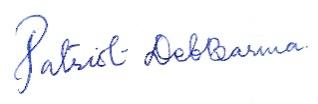 (Mrs. Patriot Debbarma) 						CTO, NCC Girls 							N. S. Mahavidyalaya, UdaipurSl No.Name Of the ActivityDateNumber Of CTOs & Cadets InvolvedRank distribution ceremony05-01-202216 cadetsParade activity05-01-202216 cadets Parade activity09-01-202215 cadetsNominal roll sent for online youth festival09-01-202226 cadetsOnline Youth festival12-13/01-202208 cadetsParade demonstration for 23rd January 202223-01-202210 cadetsParade demonstration for Republic Day 202226-01-202215 cadetsCombined annual training camp in blended mode-2022(nominal roll sent)27-01-202205 cadetsCombined annual training camp in blended mode-202228-01-2022 - 04-02-202205 cadetsInter Directorate Sports Shooting competition from 1st June - 15th July 2022 (nominal roll sent)14-02-202213 cadetsInter Directorate Sports Shooting competition 10 cadetsNCC C Certificate result received02-04-202201 cadet B certificate exam(written exam & practical)24-04-202203 cadetsMotor driving training for female students (nominal roll sent)20-04-202207 cadetsParade activity11-05-202215 cadetsParade activity14-05-202215 cadetsNCC Cadets took part in mega Vanmahotsav18-05-202220 cadetsFiring practice at Salbagan Army Camp25-05-202210 cadets Class by PI staff25-05-202210 cadets Activity by cadets on World Tobacco Day31-05-202201 cadet Cycle rally on World Bicycle Day 202203-06-202201 cadet Participation in World Environment Day06-06-202225 cadetsNominal sent for EBSB to be conducted by Dte Delhi from 01-16 August 202206-06-202201 cadet Pledge taking on World Blood Donor Day14-06-202230 cadets Celebration of International Yoga Day21-06-202215 cadets Parade activity08-07-202215 cadetsParade activity09-07-202215 cadetsParade activity10-07-202215 cadetsParade activity11-07-202215 cadetsParade activity12-07-202212 cadetsParade activity13-07-202215 cadetsParade activity14-07-202215 cadetsCycle rally - Azadi ka amrit Mahotsav12-08-202215 cadetsCelebration of Independence Day with Prabhat Pheri at 7 am, Parade demonstration in district level celebration.15-08-202225 cadets 